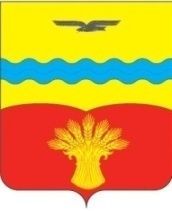 АДМИНИСТРАЦИЯ  МУНИЦИПАЛЬНОГО  ОБРАЗОВАНИЯ КИНЗЕЛЬСКИЙ СЕЛЬСОВЕТ  КрасногвардейскОГО районА  оренбургской ОБЛАСТИП О С Т А Н О В Л Е Н И Ес. Кинзелька17.03.2020								                                  № 25-пО мерах по предупреждению завоза и распространения новой коронавирусной инфекции в муниципальном образовании Кинзельский сельсовет Красногвардейского района Оренбургской области В соответствии с Уставом муниципального образования Кинзельский сельсовет Красногвардейского района Оренбургской области, с целью предупреждения распространения заболеваемости новой коронавирусной инфекцией на территории муниципального образования Кинзельский сельсовет Красногвардейского района Оренбургской области:1. Утвердить план организационных, санитарно-противоэпидемических (профилактических) мероприятий по предупреждению завоза и распространения новой коронавирусной инфекции на территории муниципального образования Красногвардейский район Оренбургской области согласно приложению. 2. Рекомендовать МБОУ Кинзельская средняя образовательная школа, МБДОУ Кинзельский детский сад «Светлячок» воздержаться от проведения массовых культурно-досуговых и спортивных мероприятий, а также выезда за пределы района организованных групп детей и взрослых на период до 30 апреля 2020 года. 3. Рекомендовать руководителям организаций, учреждений и предприятий всех форм собственности обеспечить отстранение сотрудников с повышенной температурой тела, симптомами острых респираторных инфекций от участия в рабочем процессе. 4. Постановление вступает в силу со дня его подписания.5. Контроль за исполнением настоящего постановления оставляю за собой. Глава сельсовета                                                                                           Г.Н. РаботяговРазослано: в дело, администрации района,  организациям – 4 экз., прокурору района.										Приложение 										к постановлению										от 17.03.2020 № 25-п П Л А Норганизационных, санитарно-противоэпидемических (профилактических) мероприятий по предупреждению завоза и распространения новой коронавирусной инфекции на территории муниципального образования Кинзельский сельсовет Красногвардейского района Оренбургской области №пп Наименование мероприятийСрок исполненияИсполнители 1.Разработка плана организационных, санитарно-противоэпидемических мероприятий по предупреждению завоза и распространения новой коронавирусной инфекцииДо 17.03.2020Глава сельсовета2.Подготовка мест для организации непрерывного медицинского наблюдения с соответствующими материально-техническим обеспечением и медицинским обслуживанием. (Длительность наблюдения 14 календарных дней). До 20.03.2020Глава сельсовета, ГБУЗ «Красногвардейская РБ» (ФАПы с. Кинзелька, с. Вознесенка) (по согласованию).3.Введение в действие оперативного плана первичных санитарно-противоэпидемических мероприятий (при необходимости). В течение 6-ти часов после получения информации о выявлении больногоГлава сельсовета